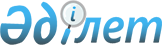 О внесении изменений и дополнений в некоторые нормативные правовые акты Республики КазахстанПостановление Правления Национального Банка Республики Казахстан от 27 августа 2014 года № 168. Зарегистрировано в Министерстве юстиции Республики Казахстан 14 октября 2014 года № 9796.
      Примечание РЦПИ!

      Порядок введения в действие приказа см. п.2
      В целях реализации Закона Республики Казахстан от 10 июня 2014 года "О внесении изменений и дополнений в некоторые законодательные акты Республики Казахстан по вопросам противодействия легализации (отмыванию) доходов, полученных преступным путем, и финансированию терроризма" Правление Национального Банка Республики Казахстан ПОСТАНОВЛЯЕТ:
      1. Утвердить прилагаемый перечень нормативных правовых актов Республики Казахстан, в которые вносятся изменения и дополнения (далее – Перечень).
      2. Настоящее постановление вводится в действие по истечении десяти календарных дней после дня его первого официального опубликования, за исключением пункта 22 Перечня, который вводится в действие с 1 января 2015 года.
      3. С 1 января 2015 года пункт 5 Перечня признается утратившим силу. Перечень
нормативных правовых актов Республики Казахстан, в которые
вносятся изменения и дополнения
      1. Утратил силу постановлением Правления Национального Банка РК от 31.08.2016 № 212 (вводится в действие по истечении десяти календарных дней после дня его первого официального опубликования).
      2. Утратил силу постановлением Правления Национального Банка РК от 28.01.2016 № 30 (вводится в действие по истечении десяти календарных дней после дня его первого официального опубликования).
      3. Утратил силу постановлением Правления Национального Банка РК от 31.08.2016 № 207 (вводится в действие по истечении десяти календарных дней после дня его первого официального опубликования).
      4. Утратил силу постановлением Правления Национального Банка РК от 31.08.2016 № 205 (вводится в действие по истечении десяти календарных дней после дня его первого официального опубликования).
      5. Утратил силу с 01.01.2015 постановлением Правления Национального Банка РК от 27.08.2014 № 168 (порядок введения в действие см п.3). 
      6. Внести в постановление Правления Агентства Республики Казахстан по регулированию и надзору финансового рынка и финансовых организаций от 25 февраля 2006 года № 61 "Об утверждении Правил регистрации профессиональными участниками рынка ценных бумаг, оказывающими услуги номинального держания, сделок с ценными бумагами, предоставления ими выписки с лицевого счета держателя ценных бумаг и раскрытия информации номинальным держателем" (зарегистрированное в Реестре государственной регистрации нормативных правовых актов под № 4138) следующие изменения и дополнение:
      в Правилах регистрации профессиональными участниками рынка ценных бумаг, оказывающими услуги номинального держания, сделок с ценными бумагами, предоставления ими выписки с лицевого счета держателя ценных бумаг и раскрытия информации номинальным держателем, утвержденных указанным постановлением:
      преамбулу изложить в следующей редакции:
      "Настоящие Правила регистрации профессиональными участниками рынка ценных бумаг, оказывающими услуги номинального держания, сделок с ценными бумагами, предоставления ими выписки с лицевого счета держателя ценных бумаг и раскрытия информации номинальным держателем (далее - Правила) разработаны в соответствии с законами Республики Казахстан от 2 июля 2003 года "О рынке ценных бумаг", от 4 июля 2003 года "О государственном регулировании, контроле и надзоре финансового рынка и финансовых организаций" и устанавливают условия и порядок регистрации сделок с ценными бумагами профессиональными участниками рынка ценных бумаг, оказывающими услуги номинального держания (далее - номинальный держатель), а также предоставления ими выписки с лицевого счета держателя ценных бумаг и раскрытия информации номинальным держателем.";
      подпункт 9) пункта 1 изложить в следующей редакции:
      "9) уполномоченный орган – Национальный Банк Республики Казахстан;";
      пункт 21-1 дополнить частью четвертой следующего содержания:
      "При осуществлении блокирования по основаниям, предусмотренным Законом Республики Казахстан от 28 августа 2009 года "О противодействии легализации (отмыванию) доходов, полученных преступным путем, и финансированию терроризма" (далее - Закон о противодействии отмыванию доходов), уведомление направляется в государственный орган, осуществляющий финансовый мониторинг и принимающий иные меры по противодействию легализации (отмыванию) доходов, полученных преступным путем, и финансированию терроризма в соответствии с Законом о противодействии отмыванию доходов.".
      в пункте 23:
      подпункт 3) изложить в следующей редакции:
      "3) операций по списанию с лицевых счетов клиентов принадлежащих им акций банков второго уровня, подлежащих принудительному выкупу в соответствии с пунктом 6 статьи 16 Закона Республики Казахстан от 31 августа 1995 года "О банках и банковской деятельности в Республике Казахстан" (далее - Закон о банках) и зачислению данных акций на счет Национального Банка Республики Казахстан, которые регистрируются на основании решения уполномоченного органа, принятого в порядке, определенном пунктом 6 Правил принудительного выкупа акций банка и их обязательной продажи инвесторам, утвержденных постановлением Правления Агентства Республики Казахстан по регулированию и надзору финансового рынка и финансовых организаций от 26 марта 2005 года № 113, зарегистрированным в Реестре государственной регистрации нормативных правовых актов под № 3576;";
      часть вторую изложить в следующей редакции:
      "Если одной из сторон сделки для ее заключения требуется разрешение (согласие) уполномоченного органа, номинальный держатель запрашивает документ, подтверждающий наличие такого согласия. При отсутствии требуемого разрешения (согласия) уполномоченного органа номинальный держатель отказывает в регистрации сделки.";
      пункты 28 и 28-1 изложить в следующей редакции:
      "28. Операции по блокированию ценных бумаг (прав требования по обязательствам эмитента по эмиссионным ценным бумагам) и снятию блокирования проводятся номинальным держателем в системе учета номинального держания на основании соответствующих документов государственных органов, обладающих таким правом в порядке, установленном законодательством Республики Казахстан или приказа клиента, за исключением операций по блокированию и снятию блокирования на основании перечня организаций и лиц, связанных с финансированием терроризма и экстремизма, предусмотренного Законом о противодействии отмыванию доходов. При проведении операции по блокированию ценные бумаги (права требования по обязательствам эмитента по эмиссионным ценным бумагам) с раздела "основной" переводятся на раздел "блокирование" лицевого счета держателя ценных бумаг. При проведении операции по снятию блокирования ценные бумаги (права требования по обязательствам эмитента по эмиссионным ценным бумагам) с раздела "блокирование" переводятся на раздел "основной".
      28-1. При учреждении доверительного управления акциями финансовой организации в случаях, предусмотренных пунктом 3 статьи 47-1 Закона о банках, пунктом 3 статьи 53-1 Закона Республики Казахстан от 18 декабря 2000 года "О страховой деятельности" (далее - Закон о страховой деятельности), пунктом 3 статьи 72-3 Закона Республики Казахстан от 2 июля 2003 года "О рынке ценных бумаг" (далее - Закон о рынке ценных бумаг), номинальный держатель проводит в системе учета номинального держания операцию по внесению записи о доверительном управляющем на лицевой счет держателя ценных бумаг, являющегося собственником акций финансовой организации, на основании решения уполномоченного органа, об учреждении доверительного управления акциями финансовой организации и приказа доверительного управляющего о внесении записи о доверительном управляющем на лицевой счет данного держателя ценных бумаг.
      В случае реализации акций финансовой организации, переданных в доверительное управление, номинальный держатель проводит операции по списанию данных акций с лицевого счета держателя ценных бумаг, являвшегося их собственником, и зачислению на лицевой счет (лицевые счета) приобретателя данных акций на основании приказа доверительного управляющего, и документа, подтверждающего согласие уполномоченного органа, на приобретение статуса крупного участника финансовой организации (банковского либо страхового холдинга), в случаях, предусмотренных статьей 17-1 Закона о банках, статьей 26 Закона о страховой деятельности и статьей 72-1 Закона о рынке ценных бумаг.
      Операция по удалению записи о доверительном управляющем с лицевого счета держателя ценных бумаг, являющегося собственником акций финансовой организации, переданных в доверительное управление, проводится номинальным держателем на основании приказа доверительного управляющего об удалении записи о доверительном управляющем с лицевого счета данного держателя ценных бумаг.
      Операции по внесению (удалению) записи о доверительном управляющем на (с) лицевой счет (лицевого счета) держателя ценных бумаг, проведенные в системе учета номинального держания, отражаются в системе учета центрального депозитария на основании приказа номинального держателя в течение одного рабочего дня с даты проведения данной операции.";
      часть первую пункта 38 изложить в следующей редакции:
      "38. Номинальный держатель, являющийся резидентом Республики Казахстан, на лицевых счетах которого учитываются ценные бумаги (права требования по обязательствам эмитента по эмиссионным ценным бумагам), принадлежащие собственникам, в течение двадцати четырех часов с момента получения запроса от уполномоченного органа, центрального депозитария, регистратора или эмитента, представляет запросившему лицу соответствующие сведения.".
      7. Утратил силу постановлением Правления Национального Банка РК от 31.08.2016 № 212 (вводится в действие по истечении десяти календарных дней после дня его первого официального опубликования).
      8. Утратил силу постановлением Правления Национального Банка РК от 19.12.2015 № 249 (вводится в действие по истечении десяти календарных дней после дня его первого официального опубликования).
      9. Утратил силу постановлением Правления Национального Банка РК от 19.12.2015 № 254 (вводится в действие по истечении десяти календарных дней после дня его первого официального опубликования).
      10. Утратил силу постановлением Правления Национального Банка РК от 19.12.2015 № 252 (вводится в действие по истечении десяти календарных дней после дня его первого официального опубликования).
      11. Утратил силу постановлением Правления Национального Банка РК от 27.08.2018 № 198 (вводится в действие по истечении десяти календарных дней после дня его первого официального опубликования).


      12. Утратил силу постановлением Правления Национального Банка РК от 19.12.2015 № 253 (вводится в действие по истечении десяти календарных дней после дня его первого официального опубликования).
      13. Внести в постановление Правления Агентства Республики Казахстан по регулированию и надзору финансового рынка и финансовых организаций от 1 марта 2010 года № 25 "Об утверждении Требований к осуществлению страховой организацией страховой деятельности, в том числе по взаимоотношениям с участниками страхового рынка, и полномочия страхового агента на осуществление посреднической деятельности на страховом рынке" (зарегистрированное в Реестре государственной регистрации нормативных правовых актов под № 6164, опубликованное 22 сентября 2010 года в газете "Казахстанская правда" № 249 (26310) следующее дополнение:
      в Требованиях к осуществлению страховой организацией страховой деятельности, в том числе по взаимоотношениям с участниками страхового рынка, и полномочия страхового агента на осуществление посреднической деятельности на страховом рынке, утвержденных указанным постановлением:
      пункт 3 дополнить частью третьей следующего содержания:
      "Договор страхования со страхователем заключается после принятия страховой организацией мер по надлежащей проверке клиента, предусмотренных Законом Республики Казахстан от 28 августа 2009 года "О противодействии легализации (отмыванию) доходов, полученных преступным путем, и финансированию терроризма".".
      14. Утратил силу постановлением Правления Национального Банка РК от 31.08.2016 № 202 (вводится в действие по истечении десяти календарных дней после дня его первого официального опубликования).
      15. Утратил силу постановлением Правления Национального Банка РК от 28.12.2018 № 318 (вводится в действие по истечении десяти календарных дней после дня его первого официального опубликования).


      16. Внести в постановление Правления Национального Банка Республики Казахстан от 26 июля 2013 года № 184 "Об утверждении Правил осуществления кастодиальной деятельности на рынке ценных бумаг Республики Казахстан" (зарегистрированное в Реестре государственной регистрации нормативных правовых актов под № 8692, опубликованное 17 октября 2013 года в газете "Казахстанская правда" № 295 (27569) следующее дополнение:
      в Правилах осуществления кастодиальной деятельности на рынке ценных бумаг Республики Казахстан, утвержденных указанным постановлением:
      дополнить пунктом 9-1 следующего содержания:
      "9-1. Кастодиальный договор с клиентом заключается после принятия кастодианом мер по надлежащей проверке, предусмотренных Законом Республики Казахстан от 28 августа 2009 года "О противодействии легализации (отмыванию) доходов, полученных преступным путем, и финансированию терроризма".".
      17. Внести в постановление Правления Национального Банка Республики Казахстан от 27 августа 2013 года № 214 "Об утверждении Правил формирования системы управления рисками и внутреннего контроля для организаций, осуществляющих брокерскую и дилерскую деятельность на рынке ценных бумаг, деятельность по управлению инвестиционным портфелем" (зарегистрированное в Реестре государственной регистрации нормативных правовых актов под № 8796, опубликованное 5 декабря 2013 года в газете "Юридическая газета" № 183 (2558) следующие изменения:
      в Правилах формирования системы управления рисками и внутреннего контроля для организаций, осуществляющих брокерскую и дилерскую деятельность на рынке ценных бумаг, деятельность по управлению инвестиционным портфелем, утвержденных указанным постановлением:
      пункт 7 изложить в следующей редакции:
      "7. Брокеры и (или) дилеры, Управляющие ежегодно не позднее 1 июля года, следующего за отчетным, представляют в уполномоченный орган по регулированию, контролю и надзору финансового рынка и финансовых организаций (далее – уполномоченный орган) отчет по оценке выполнения требований к системе управления рисками в соответствии с приложением 1 к Правилам, который содержит:
      1) полный перечень требований к системе управления рисками;
      2) самостоятельную оценку соответствия (несоответствия) требованиям к системе управления рисками;
      3) в случае выявления недостатков в системе управления рисками план мероприятий по их устранению с указанием недостатка, который нуждается в исправлении, мероприятий, необходимых для исправления недостатка, ответственных лиц и конкретных сроков исполнения мероприятий.";
      подпункт 10) пункта 84 изложить в следующей редакции:
      "10) предотвращение использования услуг брокера и (или) дилера, Управляющего в преступных целях, целях легализации (отмывания) доходов, полученных преступным путем, и финансирования терроризма.".
      18. Внести в постановление Правления Национального Банка Республики Казахстан от 27 августа 2013 года № 223 "Об утверждении Правил открытия, ведения и закрытия банками металлических счетов" (зарегистрированное в Реестре государственной регистрации нормативных правовых актов под № 8800, опубликованное 25 декабря 2013 года в газете "Юридическая газета" № 191 (2566) следующее изменение:
      в Правилах открытия, ведения и закрытия банками металлических счетов, утвержденных указанным постановлением:
      пункт 4 изложить в следующей редакции:
      "4. Договор металлического счета с клиентом заключается после принятия банком мер по надлежащей проверке, предусмотренных Законом Республики Казахстан от 28 августа 2009 года "О противодействии легализации (отмыванию) доходов, полученных преступным путем, и финансированию терроризма".".
      19. Утратил силу постановлением Правления Национального Банка РК от 27.04.2018 № 76 (вводится в действие по истечении десяти календарных дней после дня его первого официального опубликования).




      20. Внести в постановление Правления Национального Банка Республики Казахстан от 3 февраля 2014 года № 9 "Об утверждении Правил осуществления брокерской и (или) дилерской деятельности на рынке ценных бумаг" (зарегистрированное в Реестре государственной регистрации нормативных правовых актов под № 9249, опубликованное 16 апреля 2014 года в Информационно-правовой система "Әділет", 18 апреля 2014 года в газете "Юридическая газета" № 56 (2624)) следующее дополнение:
      в Правилах осуществления брокерской и (или) дилерской деятельности на рынке ценных бумаг, утвержденных указанным постановлением:
      дополнить пунктом 23-1 следующего содержания:
      "23-1. Брокерский договор с клиентом заключается после принятия брокером и (или) дилером мер по надлежащей проверке, предусмотренных Законом Республики Казахстан от 28 августа 2009 года "О противодействии легализации (отмыванию) доходов, полученных преступным путем, и финансированию терроризма".".
      21. Утратил силу постановлением Правления Национального Банка РК от 31.08.2016 № 209 (вводится в действие по истечении десяти календарных дней после дня его первого официального опубликования).
      22. Утратил силу постановлением Правления Национального Банка РК от 12.11.2019 № 188 (вводится в действие по истечении десяти календарных дней после дня его первого официального опубликования).


					© 2012. РГП на ПХВ «Институт законодательства и правовой информации Республики Казахстан» Министерства юстиции Республики Казахстан
				
Председатель
Национального Банка
К. КелимбетовУтвержден
постановлением Правления
Национального Банка
Республики Казахстан
от 27 августа 2014 года № 168